Documentar en la conservación-restauración 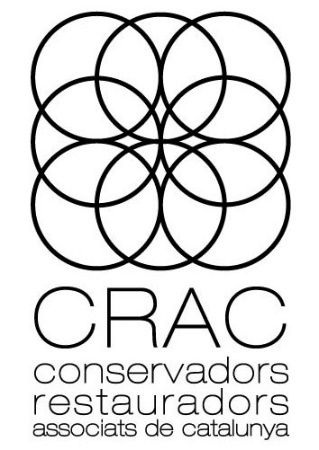 Métodos y nuevas tecnologíasXVI REUNIÓN TÉCNICA DECONSERVACIÓN-RESTAURACIÓN12 y 13 de noviembre de 2020Museo del Diseño, BarcelonaModelo de resumen para las contribuciones (máximo 500 palabras) a devolver al correo electrónico: reuniotecnica@cracpatrimoni.comTítulo:Autor (es):Profesión:Correo postal:Teléfono de contacto:Correo electrónico:Introducción:Tema por desarrollar:Conclusiones: